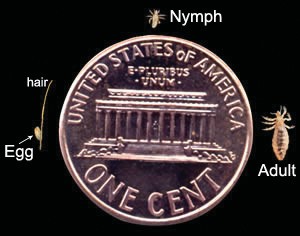 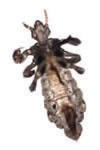 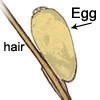 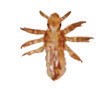 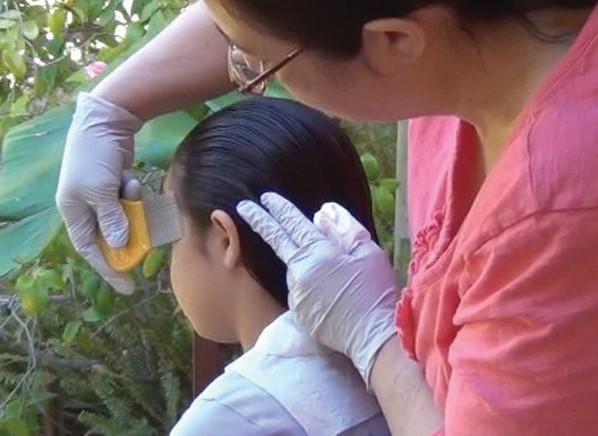 Photos Courtesy of: Centers for Disease Control and Prevention (CDC) and Identify USFIND MORE INFORMATION ONLINEAmerican Academy of Pediatrics, US Center for Disease Control (CDC), Kids HealthGREENVILLE INDEPENDENT SCHOOL DISTRICT